		ENTREVISTAS DE ACTUALIZACION DE DATOS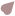 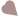 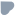 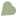 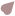 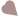 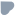 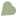 Nombre y Apellido del Alumno: …………………………………………………………………………………… Sala: ………………………………………………………………………………………………………………….Turno: ……………………………………………………………………………………………………………….. Año: ………………………………………………………………………………………………………………….Modificaciones en la vida Familiar (Nacimientos, mudanzas, separaciones,fallecimientos, etc.)………………………………………………………………………………………………………………………..………………………………………………………………………………………………………………………..………………………………………………………………………………………………………………………..Enfermedades /Operaciones: ………………………………………………………………………………………………………………………………………………………………………………………………………………..………………………………………………………………………………………………………………………..Tratamientos Especiales (Médicos, Psicólogos, Alérgicos, etc.) ………………………………………………….………………………………………………………………………………………………………………………..………………………………………………………………………………………………………………………..………………………………………………………………………………………………………………………..Cambios de conductas importantes: ………………………………………………………………………………………………………………………………………………………………………………………………………..………………………………………………………………………………………………………………………..………………………………………………………………………………………………………………………..*Juguetes y/o juegos preferidos actualmente: ……………………………………………………………………….………………………………………………………………………………………………………………………..………………………………………………………………………………………………………………………..………………………………………………………………………………………………………………………..Salidas que realiza el niño /a  ¿con quien ? ……………………………………………………………………….………………………………………………………………………………………………………………………..………………………………………………………………………………………………………………………..………………………………………………………………………………………………………………………..Forma de ponerle límites: …………………………………………………………………………………………………………………………………………………………………………………………………………………..………………………………………………………………………………………………………………………..………………………………………………………………………………………………………………………..Con quién esta durante el día? …………………………………………………………………………………….………………………………………………………………………………………………………………………..………………………………………………………………………………………………………………………..………………………………………………………………………………………………………………………..Mantuvieron alguna entrevista con el COE (Psicopedagoga)? ……………………………………………………En caso afirmativo, indicar fecha y  motivo …………………………………………………………………………………………………………………………………………………………………………………………………..………………………………………………………………………………………………………………………..En caso de haber sido atendido por un Profesional externo, indicar nombre y teléfono del mismo………………………………………………………………………………………………………………………..………………………………………………………………………………………………………………………..Obsservaciones: …………………………………………………………………………………………………...………………………………………………………………………………………………………………………..            …………………………….………………………………………………………..         Fecha           Notificación de los padres